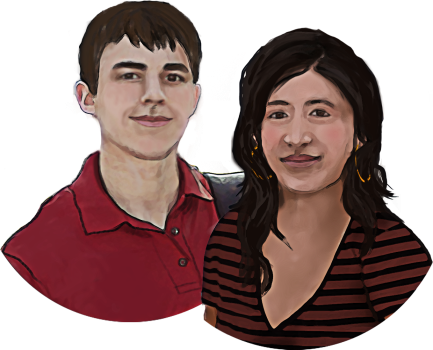 Ta démarche socioprofessionnelle peut te mener vers différentes options :la poursuite de tes études;un emploi occasionnel, d’été ou de fin de semaine;un emploi régulier;un stage en cours d’études;des activités valorisantes. Voici les ingrédients permettant de dresser ton profil sur le plan socioprofessionnel et d’évoluer vers la réussite de ta démarche socioprofessionnelle.  Tes intérêts socioprofessionnels Qu’as-tu retenu des activités concernant tes intérêts socioprofessionnels dans le chemin Mes études, mon travail?Quels sont tes champs d’intérêt socioprofessionnels?Tes forces sur le plan socioprofessionnel  Tes forces sur le plan socioprofessionnel comprennent tes capacités et tes compétences socioprofessionnelles. Elles comprennent aussi tes forces sur le plan de l’employabilité ainsi que tes ressources personnelles. Qu’as-tu retenu des activités concernant ces aspects?Tes défis sur le plan socioprofessionnelTa démarche socioprofessionnelle sert à identifier tes caractéristiques et les situations qui sont des défis pour toi sur le plan de ton employabilité. Quels défis as-tu identifiés?  Les ressources disponibles Tu as des ressources personnelles que tu as identifiées dans tes forces sur le plan socioprofessionnel. Des ressources externes sont aussi disponibles pour te soutenir. Elles peuvent être :  des personnes qui te soutiennent; des services professionnels qui te sont offerts;des services que tu peux demander;des démarches qui t’ont été suggérées;des sites Internet avec plein d’idées; des guides pratiques.Trouve les ressources que tu utilises déjà.Ajoute les nouvelles ressources que tu veux utiliser.Les démarches à réaliserPour réussir ta démarche socioprofessionnelle, tu as des étapes à franchir. Va chercher l’aide dont tu as besoin pour te soutenir. Voici une liste d’activités à réaliser. Indique si tu les as réalisées. Coche ce que tu as fait.  Tu peux maintenant placer cette fiche dans  Mon carnet de route dans la section  Mes études, mon travail. 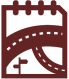 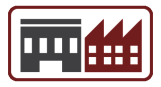 Tes intérêts socioprofessionnels Tes forces sur le plan socioprofessionnel  Tes défis sur le plan socioprofessionnelLes ressources disponibles Les nouvelles ressources que tu veux utiliser Liste d’activités à faireJ’ai examiné les différentes démarches socioprofessionnelles qui peuvent m’aider à m’orienter.J’ai précisé mes intérêts et les champs d’emploi qui m’intéressent.J’ai complété mon profil d’employabilité.J’ai exploré les différentes options qui s’offrent à moi.J’ai identifié mes forces et mes défis pour mon employabilité.J’ai identifié les services, les personnes ou les ressources qui peuvent m’aider.J’ai rédigé ma liste d’expériences socioprofessionnelles.J’ai identifié les personnes qui pourraient être mes références sur demande.J’ai écrit mon curriculum vitae. J’ai regroupé les documents pertinents pour mon portfolio.J’ai rédigé ma lettre de présentation. Je me suis pratiqué à passer une entrevue de sélection.Je consigne les activités que j’effectue pour assurer le suivi de mes démarches socioprofessionnelles.